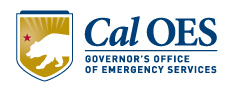 Emergency Action Plan Blank Formatting Template  (Remove this page from EAP)The purpose of this Emergency Action Plan (EAP) Blank Formatting Template is to assist dam owners throughout California with formatting their EAPs in a structure that includes required components. This document was crafted by the California Governor’s Office of Emergency Services, Dam Safety Planning Division based upon the Federal Emergency Management Agency’s Federal Guidelines for Dam Safety: Emergency Action Planning for Dams (FEMA 64/July 2013).It is the dam owner’s responsibility to satisfy the EAP requirements listed in Government Code Section 8589.5. This template serves as a guide only and is not required. Each dam, agency, and dam owner may have unique needs to be addressed in the EAP, therefore, dam owners may tailor this template as necessary. The Cal OES Dam Safety Planning Division is available to assist dam owners/operators and emergency managers with completing their EAPs. Please contact the division at eap@caloes.ca.gov. Submit completed EAPs with approved inundation maps to:  ATTN: Dam Safety Planning DivisionCalifornia Governor’s Office of Emergency Services3650 Schriever AvenueMather, CA 95655Electronic submissions can be emailed to eap@caloes.ca.gov.More information is available at the following website: www.caloes.ca.gov/dams.For information on dam inundation mapping, please refer to the Department of Water Resources (DWR), Division of Safety of Dams (DSOD) webpage: https://www.water.ca.gov/Programs/All-Programs/Division-of-Safety-of-Dams. Page Intentionally BlankEmergency Action Plan (EAP)<Name of Dam><Address, City,> California(<Latitude, Longitude)>)<County>, California<State Hazard> Hazard Classification Dam Owner: <Dam owner name>DSOD <North/Central/South> RegionDSOD No. <DSOD No>  NID No. <NID No>  FERC No. <FERC No>   Copy  of  Date Prepared: <Prepared>Date Revised: <Revised>  Prepared By: < Name, Title>Page Intentionally BlankDam Contact Information<Dam Name>Physical Address: <Address>Mailing Address: <Address>Latitude and Longitude: <Lat, Long>Dam Owner Representative: <Name> <title> <Phone><Email>Dam Operator <Name> <title> <Phone><Email>EAP Coordinator: <Name> <title> <Phone><Email>24 Hour Emergency Contact<Name> <title> <Phone><Email>Key Dam InformationPART I: EAP INFORMATIONSection 1: Introduction1.1		Purpose<Information>1.2		Planning Team<Information>Section 2: Summary of EAP Responsibilities 2.1    Dam Owner Responsibilities<Information>2.2     Local Public Safety Agencies<Information>Section 3: Notification Flowcharts<Information>3.1     Notification Flowchart<Information>Notification Flowchart 3.2     Contact Table<Information>Section 4: Project Description<Information>Section 5: EAP Response Process5.1 Incident Detection, Evaluation, and Emergency Level Determination<Information>Evaluation<Information>Determining Emergency Level<Information><Information>High Flow Operations<Information>Non-Failure Emergency<Information>Potential Failure<Information>Imminent Failure<Information>5.2 Notification and Communication<Information>5.3 Emergency Actions<Information>5.4 Termination<Information> 5.5 Follow-up<Information>Section 6: General Responsibilities6.1 Dam Owner Responsibilities<Information>6.2 Notification and Communication Responsibilities<Information>6.3 Evacuation<Information>6.4 Monitoring, Security, Termination and Follow-Up Responsibilities<Information>6.5 EAP Coordinator Responsibilities<Information>Section 7: Preparedness7.1 Surveillance and Monitoring <Information>7.2 Evaluation of Detection and Response Timing <Information>7.3 Access to the Site <Information>7.4 Response during Periods of Darkness<Information>7.5 Response during Weekends and Holidays <Information>7.6 Response during Adverse Weather <Information>7.7 Alternative Sources of Power <Information>7.8 Emergency Supplies and Information <Information>7.9 Stockpiling Materials and Equipment<Information>7.10 Coordination of Information <Information>7.11 Training and Exercise<Information>EAP Training<Information>Exercise<Information>7.12 Alternative Systems of Communication<Information>7.13 Public Awareness and Communication <Information>Section 8: Plan Maintenance 8.1 Plan Review<Information>8.2 Distribution<Information>PART II: Inundation Maps(Inundation Maps of the Santa Luisa Dam are not included in this copy of the EAP; but dam must include inundation maps for their dams and any critical appurtenant structures, following DSOD regulations on mapping) DSOD Map Approval LetterPART III: Appendices Appendix A: EAP Status Report (for Non-FERC dams)EAP Status Report for (Name of Dam), DSOD No.Annual EAP Review Performed: Annual Update Sent to Plan Holders: Annual Notification Exercise: Prepared by: Mail or email this document, or something similar, to the Cal OES Dam Safety Planning Division:ATTN: Dam Safety Planning DivisionCalifornia Governor’s Office of Emergency Services3650 Schriever AvenueMather, CA 95655OR to send it electronically to the Division at eap@caloes.ca.gov.Appendix B: Record of EAP Revisions After Official Approval Appendix C: Record of Plan HoldersAppendix D: Contact LogAppendix E: Emergency Incident LogAppendix F: Emergency Termination LogAppendix G: After Action Report (AAR) TemplateBackgroundEvent DetailsType of Event:Location:Incident Period:Brief Description of Event:Response ActivitiesSummary of SuccessesSummary of Recommended ImprovementsOrganizations Contributing to this ReportAppendix H: Cal OES Warning Center Dam Incident Report  DAM INCIDENT – CALIFORNIA STATE WARNING CENTER(will be used during notification to the CSWC)Appendix I: Outreach Documentation PageThe following people/agencies received a copy of the EAP. Any feedback received from the people/agencies who participated in the planning process for the Emergency Action Plan for the Santa Luisa Dam was incorporated into the EAP:Appendix J: Guidance for Emergency LevelsAppendix K: Possible Remediation ActionsAppendix L: Notification MessagesAppendix L.1: High Flow Operations Notification Message<Information>Appendix L.2: Non-Failure Emergency Notification Message<Information>Appendix L.3: Potential Failure Notification Message<Information>Appendix L.4: Imminent Failure Notification Messages<Information>Appendix M: Vendor Contacts Appendix N: Exercises Annual Call-Down Drill<Information>Appendix O: Acronym ListDam ImageDam InformationDam InformationDam InformationName: Name: Name: Owner: Owner: Owner: Physical Address: Physical Address: Physical Address: Lat: Lat: Long: DSOD #: NID#: FERC #: Nearest City or Populated Area: Nearest City or Populated Area: Nearest City or Populated Area: Nearest or Affected Highway: Nearest or Affected Highway: Nearest or Affected Highway: Dams Purpose: Dams Purpose: Dams Purpose: DSOD Region: DSOD Region: Hazard Classification: Dam DataDam DataType: Year Constructed: DSOD Identified CAS: Type of CAS: Height (ft): Length/Width: Spillway Elev. (ft): Free Board: Spillway Type: Storage Capacity (Ac ft.): Channel capacity at first population/infrastructure impact: Channel capacity at first population/infrastructure impact: Estimated Evacuation (check one):  <10       10-100     100-1000     >1000Estimated Evacuation (check one):  <10       10-100     100-1000     >1000Directions to the DamDownstream ImpactsIncident HistoryOrganizationTitlePhone #1Phone #2Email AddressAddressEquipmentQuantityRevision #DateSections Reviewed or Revisions MadeBy WhomCopy NumberOrganizationPerson Receiving Copy12345678910111213141516171819Dam Name: Dam Name: Dam Name: Dam Name: Date:Date:Date:Date:NID #: NID #: NID #: NID #: DSOD Dam #: DSOD Dam #: DSOD Dam #: DSOD Dam #: FERC #: FERC #: FERC #: FERC #: County: County: County: County: DSOD Region: DSOD Region: DSOD Region: DSOD Region: Incident/Exercise:Incident/Exercise:Incident/Exercise:Incident/Exercise:Emergency Level (Select One):Emergency Level (Select One):Emergency Level (Select One):Emergency Level (Select One):Emergency Level (Select One):Emergency Level (Select One):Emergency Level (Select One):Emergency Level (Select One): High Flow Non-Failure Non-Failure  Potential  Potential  Potential Imminent ImminentAfter determining the emergency level, immediately contact the following agencies/entities.  The person making the contact should initial and record the time of the call and who was contacted at each agency/entity.After determining the emergency level, immediately contact the following agencies/entities.  The person making the contact should initial and record the time of the call and who was contacted at each agency/entity.After determining the emergency level, immediately contact the following agencies/entities.  The person making the contact should initial and record the time of the call and who was contacted at each agency/entity.After determining the emergency level, immediately contact the following agencies/entities.  The person making the contact should initial and record the time of the call and who was contacted at each agency/entity.After determining the emergency level, immediately contact the following agencies/entities.  The person making the contact should initial and record the time of the call and who was contacted at each agency/entity.After determining the emergency level, immediately contact the following agencies/entities.  The person making the contact should initial and record the time of the call and who was contacted at each agency/entity.After determining the emergency level, immediately contact the following agencies/entities.  The person making the contact should initial and record the time of the call and who was contacted at each agency/entity.After determining the emergency level, immediately contact the following agencies/entities.  The person making the contact should initial and record the time of the call and who was contacted at each agency/entity.Agency/EntityAgency/EntityPerson ContactedPerson ContactedPerson ContactedContact TimeContact TimeContacted ByName:Name:Job Title:Job Title:Incident Start Date:Incident Start Date:Incident Start Time:Incident Start Time:Incident Description:Incident Description:Incident Description:Incident Description:Initial Incident Level:Initial Incident Level:Initial Incident Level:Initial Incident Level:Incident Detection:Incident Detection:Incident Detection:Incident Detection:When did you detect or learn about the incident?How did you detect or learn about the incident?LOG ALL NOTIFICATION AND ACTIVITY IN THE TABLE BELOWLOG ALL NOTIFICATION AND ACTIVITY IN THE TABLE BELOWLOG ALL NOTIFICATION AND ACTIVITY IN THE TABLE BELOWLOG ALL NOTIFICATION AND ACTIVITY IN THE TABLE BELOWDateTimeAction/Incident ProgressionAction Taken ByDam Name: County: Dam Location: Stream/River: Date/Time:Date/Time:Weather Conditions:Weather Conditions:General Description of Emergency Situation:General Description of Emergency Situation:Area(s) of Dam Affected:Area(s) of Dam Affected:Extent of Damage to Dam and Possible Causes:Extent of Damage to Dam and Possible Causes:Effect on Dam Operation:Effect on Dam Operation:Initial Reservoir Elevation/Time:Maximum Reservoir Elevation/Time:Final Reservoir Elevation/Time:Initial Reservoir Elevation/Time:Maximum Reservoir Elevation/Time:Final Reservoir Elevation/Time:Description of Area Flooded Downstream/Damage/Loss of Life:Description of Area Flooded Downstream/Damage/Loss of Life:Justification for Termination of Dam Safety Emergency:Justification for Termination of Dam Safety Emergency:Other Data and Comments:Other Data and Comments:Report Prepared By (Printed Name and Signature):Date:Report Prepared By (Printed Name and Signature):Date:EVENTTYPE: DRILL ACTUAL EVENT ACTUAL EVENT ACTUAL EVENTDATE:TIME:CALLER INFORMATIONCALLER INFORMATIONCALLER INFORMATIONCALLER INFORMATIONCALLER INFORMATIONCALLER INFORMATIONCALLER INFORMATIONCALLER INFORMATIONCALLER INFORMATIONCALLER INFORMATIONCALLER INFORMATIONCALLER INFORMATIONNAME/AGENCY: NAME/AGENCY: NAME/AGENCY: NAME/AGENCY: NAME/AGENCY: NAME/AGENCY: PHONE #:PHONE #:PHONE #:PHONE #:ALTERNATE CONTACT: ALTERNATE CONTACT: ALTERNATE CONTACT: ALTERNATE CONTACT: ALTERNATE CONTACT: ALTERNATE CONTACT: PHONE #:PHONE #:PHONE #:PHONE #:DAM INFORMATIONDAM INFORMATIONDAM INFORMATIONDAM INFORMATIONDAM INFORMATIONDAM INFORMATIONDAM INFORMATIONDAM INFORMATIONDAM INFORMATIONDAM INFORMATIONDAM INFORMATIONDAM INFORMATIONDAM NAME:  DAM NAME:  DAM NAME:  DAM NAME:  DAM NAME:  DAM NAME:  DSOD DAM #: DSOD DAM #: DSOD DAM #: DSOD DAM #: FERC: FERC: DSOD HAZARD CLASSIFICATION: DSOD HAZARD CLASSIFICATION: DSOD HAZARD CLASSIFICATION: DSOD HAZARD CLASSIFICATION: DSOD HAZARD CLASSIFICATION: DSOD HAZARD CLASSIFICATION: DSOD HAZARD CLASSIFICATION: DSOD HAZARD CLASSIFICATION: DSOD HAZARD CLASSIFICATION: DSOD HAZARD CLASSIFICATION: DSOD HAZARD CLASSIFICATION: DSOD HAZARD CLASSIFICATION: LOCATION OF DAMLOCATION OF DAMLOCATION OF DAMLOCATION OF DAMLOCATION OF DAMLOCATION OF DAMLOCATION OF DAMLOCATION OF DAMLOCATION OF DAMLOCATION OF DAMLOCATION OF DAMLOCATION OF DAMDSOD REGION: NORTHERN  NORTHERN  CENTRAL CENTRAL CENTRAL CENTRAL SOUTHERN SOUTHERN SOUTHERN SOUTHERN SOUTHERNPHYSICAL ADDRESS: PHYSICAL ADDRESS: PHYSICAL ADDRESS: PHYSICAL ADDRESS: PHYSICAL ADDRESS: PHYSICAL ADDRESS: PHYSICAL ADDRESS: PHYSICAL ADDRESS: PHYSICAL ADDRESS: PHYSICAL ADDRESS: PHYSICAL ADDRESS: PHYSICAL ADDRESS: LATITUDE:LATITUDE:LATITUDE:LATITUDE:LATITUDE:LATITUDE:LATITUDE:LATITUDE:LONGITUDE:LONGITUDE:LONGITUDE:LONGITUDE:COUNTY:COUNTY:COUNTY:COUNTY:COUNTY:COUNTY:COUNTY:COUNTY:DOWNSTREAM JURISDICTIONS:DOWNSTREAM JURISDICTIONS:DOWNSTREAM JURISDICTIONS:DOWNSTREAM JURISDICTIONS:NEAREST CITY OR POPULATED AREA: NEAREST CITY OR POPULATED AREA: NEAREST CITY OR POPULATED AREA: NEAREST CITY OR POPULATED AREA: NEAREST CITY OR POPULATED AREA: NEAREST CITY OR POPULATED AREA: NEAREST CITY OR POPULATED AREA: NEAREST CITY OR POPULATED AREA: NEAREST CITY OR POPULATED AREA: NEAREST CITY OR POPULATED AREA: NEAREST CITY OR POPULATED AREA: NEAREST CITY OR POPULATED AREA: NEAREST OR AFFECTED HIGHWAY OR CROSS ROADS:NEAREST OR AFFECTED HIGHWAY OR CROSS ROADS:NEAREST OR AFFECTED HIGHWAY OR CROSS ROADS:NEAREST OR AFFECTED HIGHWAY OR CROSS ROADS:NEAREST OR AFFECTED HIGHWAY OR CROSS ROADS:NEAREST OR AFFECTED HIGHWAY OR CROSS ROADS:NEAREST OR AFFECTED HIGHWAY OR CROSS ROADS:NEAREST OR AFFECTED HIGHWAY OR CROSS ROADS:NEAREST OR AFFECTED HIGHWAY OR CROSS ROADS:NEAREST OR AFFECTED HIGHWAY OR CROSS ROADS:NEAREST OR AFFECTED HIGHWAY OR CROSS ROADS:NEAREST OR AFFECTED HIGHWAY OR CROSS ROADS:RIVER OR CREEK THAT FLOWS INTO RESERVOIR:RIVER OR CREEK THAT FLOWS INTO RESERVOIR:RIVER OR CREEK THAT FLOWS INTO RESERVOIR:RIVER OR CREEK THAT FLOWS INTO RESERVOIR:RIVER OR CREEK THAT FLOWS INTO RESERVOIR:RIVER OR CREEK THAT FLOWS INTO RESERVOIR:RIVER OR CREEK THAT FLOWS INTO RESERVOIR:RIVER OR CREEK THAT FLOWS INTO RESERVOIR:RIVER OR CREEK THAT FLOWS INTO RESERVOIR:RIVER OR CREEK THAT FLOWS INTO RESERVOIR:RIVER OR CREEK THAT FLOWS INTO RESERVOIR:RIVER OR CREEK THAT FLOWS INTO RESERVOIR:SITUATIONSITUATIONSITUATIONSITUATIONSITUATIONSITUATIONSITUATIONSITUATIONSITUATIONSITUATIONSITUATIONSITUATIONACTIVATION OF EAP: ACTIVATION OF EAP:   Yes  Yes No No No No No No No NoEMERGENCY LEVEL: EMERGENCY LEVEL:  High Flow High Flow High Flow Non-Failure Non-Failure Non-Failure Non-Failure Potential Failure Potential Failure   Imminent FailureEMERGENCY TYPE:EMERGENCY TYPE:EMERGENCY TYPE:EMERGENCY TYPE:EMERGENCY TYPE:EMERGENCY TYPE:EMERGENCY TYPE:EMERGENCY TYPE:EMERGENCY TYPE:EMERGENCY TYPE:EMERGENCY TYPE:EMERGENCY TYPE:☐   Earthquake☐   Earthquake☐   Earthquake☐   Earthquake☐   Earthquake☐   Sand Boils☐   Sand Boils☐   Sand Boils☐   Sand Boils☐   Sand Boils☐   Sand Boils☐   Sand Boils☐   Embankment Cracking or Settlement☐   Embankment Cracking or Settlement☐   Embankment Cracking or Settlement☐   Embankment Cracking or Settlement☐   Embankment Cracking or Settlement☐   Security Threats☐   Security Threats☐   Security Threats☐   Security Threats☐   Security Threats☐   Security Threats☐   Security Threats☐   Embankment Movement☐   Embankment Movement☐   Embankment Movement☐   Embankment Movement☐   Embankment Movement☐  Seepage, Springs, Piping☐  Seepage, Springs, Piping☐  Seepage, Springs, Piping☐  Seepage, Springs, Piping☐  Seepage, Springs, Piping☐  Seepage, Springs, Piping☐  Seepage, Springs, Piping☐   Erosion of Spillway☐   Erosion of Spillway☐   Erosion of Spillway☐   Erosion of Spillway☐   Erosion of Spillway☐   Sinkholes☐   Sinkholes☐   Sinkholes☐   Sinkholes☐   Sinkholes☐   Sinkholes☐   Sinkholes☐   Instrumentation Reading (Abnormal)☐   Instrumentation Reading (Abnormal)☐   Instrumentation Reading (Abnormal)☐   Instrumentation Reading (Abnormal)☐   Instrumentation Reading (Abnormal)☐   Storm Event☐   Storm Event☐   Storm Event☐   Storm Event☐   Storm Event☐   Storm Event☐   Storm Event☐   Outlet System Failure☐   Outlet System Failure☐   Outlet System Failure☐   Outlet System Failure☐   Outlet System Failure☐   Other: List Below☐   Other: List Below☐   Other: List Below☐   Other: List Below☐   Other: List Below☐   Other: List Below☐   Other: List Below☐   Sabotage/Vandalism☐   Sabotage/Vandalism☐   Sabotage/Vandalism☐   Sabotage/Vandalism☐   Sabotage/VandalismOTHER:OTHER:OTHER:OTHER:OTHER:OTHER:OTHER:OTHER:OTHER:OTHER:OTHER:OTHER:RESERVOIR LEVEL:☐   Full☐   Full☐   Full☐   Partially Full☐   EmptyApproximate % Full (Acre-Feet):Approximate % Full (Acre-Feet):Approximate % Full (Acre-Feet):Approximate % Full (Acre-Feet):WHEN/HOW EVENT WAS DETECTED:WHEN/HOW EVENT WAS DETECTED:OBSERVER IN POSITION: OBSERVER IN POSITION:  Yes No No NoADDITIONAL DETAILS:ADDITIONAL DETAILS:NameTitle/Organization Outreach/FeedbackDateEventSituationEmergency levelNon-failureHigh FlowPotential failureImminent failureNon-failureHigh FlowPotential failureImminent failureNon-failureHigh FlowPotential failureImminent failureNon-failureHigh FlowPotential failureImminent failureNon-failureHigh FlowPotential failureImminent failureEventPossible Remediation Actions Primary/ SecondaryTitle/OrganizationPhone NumberAddressTime or Distance to DamItemsItemsItemsItemsItemsPrimary ContactSecondary ContactItemsItemsItemsItemsItemsPrimary ContactSecondary ContactItemsItemsItemsItemsItemsPrimary ContactSecondary ContactItemsItemsItemsItemsItemsPrimary ContactSecondary ContactItemsItemsItemsItemsItemsPrimary ContactSecondary ContactItemsItemsItemsItemsItemsPrimary ContactSecondary ContactAcronymMeaning